.............................................................................................................................................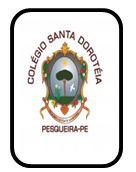                   Leiam o tópico 3 para responder as questões propostas:      1º) O que são texturas?----------------------------------------------------------------------------------------------------------------------------------------2º) Como podem ser as texturas?-----------------------------------------------------------------------------------------------------------------------------------------3º) Diferencie texturas naturais de texturas artificiais:_____________________________________________________________________________________4º) O que é a frotagem e quem a criou?____________________________________________________________________________________5º)  O que é impasto?--------------------------------------------------------------------------------------------------------------------------------------------6º) O que são relevos e onde eram usados?--------------------------------------------------------------------------------------------------------------------------------------------7º) Fale sobre a obra A Porta do Inferno de Auguste Rodin.--------------------------------------------------------------------------------------------------------------------------------------------8º) Procure folhas com texturas diferentes na natureza e faça uma bonita colagem em seu caderno de desenho.9º) Reproduza no caderno de desenho o quadro Os Girassóis de Van Gogh.10º) Cole imagens de diferentes xilogravuras no caderno de desenho.